Pennsylvania NYTD Baseline Survey Template                         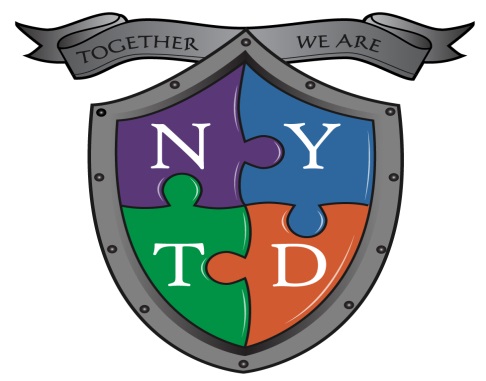 This template is intended to assist IL caseworkers in educating youth about subject matter relevant to their successful transition into adulthood.  This information will also be helpful to youth in completion of the Pennsylvania NYTD Baseline survey.Youth’s Name: 	Youth’s Email Address:  	Youth’s Phone Number:  	Employment:  Have you ever been employed?   Yes 		          No If yes, what is the longest period of time you’ve been employed?0 – 6 months                        6 – 12 months                         12 months or more                   Education:  What is the highest grade you’ve completed?  		 		What is the highest education degree/certification you’ve received? Adult Contact Person:Health Insurance:  Do you currently have health insurance coverage?  Yes	No If yes, list name of provider:  NamePhone NumberEmail AddressRelationship to YouType of Coverage (please check yes or no)YesNoMedical CoverageMental Health CoveragePrescription Drug CoverageDental CoverageVision Coverage